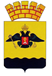 АДМИНИСТРАЦИЯ МУНИЦИПАЛЬНОГО ОБРАЗОВАНИЯ ГОРОД НОВОРОССИЙСКПОСТАНОВЛЕНИЕ_________________						                                    №_____________в г. НовороссийскО внесении изменений в постановление администрациимуниципального образования город Новороссийск от 12 сентября 2022 года № 5278 «Об утверждении Порядка создания и использования, в том числе на платной основе, парковок (парковочных мест) на территории муниципального образования город Новороссийск и признании утратившими силу некоторых постановлений администрации муниципального образования город Новороссийск»В соответствии с Федеральным законом от 6 октября 2003 года                                  № 131-ФЗ «Об общих принципах организации местного самоуправления в Российской Федерации», Федеральным законом от 29 декабря 2017 года                     № 443-ФЗ «Об организации дорожного движения в Российской Федерации и о внесении изменений в отдельные законодательные акты Российской Федерации», Федеральным законом от 8 ноября 2007 года                                                       № 257-ФЗ «Об автомобильных дорогах и о дорожной деятельности в Российской Федерации и о внесении изменений в отдельные законодательные акты Российской Федерации», Законом Краснодарского края от 7 ноября 2022 года № 4765-КЗ «О внесении изменений в статью 6 Закона Краснодарского края «О регулировании отдельных отношений в сфере организации дорожного движения на территории Краснодарского края», решением городской Думы  от 20 июня 2023 года № 403 «О порядке назначения и проведения опроса граждан на территории муниципального образования город Новороссийск», руководствуясь статьей 34 Устава муниципального образования город Новороссийск, п о с т а н о в л я ю:1. Внести изменения в постановление администрации муниципального образования город Новороссийск от 12 сентября 2022 года                                                    № 5278 «Об утверждении Порядка создания и использования, в том числе на платной основе, парковок (парковочных мест) на территории муниципального образования город Новороссийск и признании утратившими силу некоторых постановлений администрации муниципального образования город Новороссийск» (далее – Порядок):1.1.	Пункт 3.3. Порядка изложить в следующей редакции: «3.3. Опрос граждан о создании и использовании платных парковок проводится на части территории муниципального образования город Новороссийск, непосредственно прилегающей к месту создания и использования платных парковок, в порядке, предусмотренном решением городской Думы муниципального образования город Новороссийск от 20 июня 2023 года № 403 «О порядке назначения и проведения опроса граждан на территории муниципального образования город Новороссийск» для выявления мнения населения и его учета при принятии решений Комиссией.Мнение жителей муниципального образования город Новороссийск, выявленное в ходе опроса, носит для органов местного самоуправления муниципального образования город Новороссийск рекомендательный характер.В опросе граждан имеют право участвовать жители муниципального образования, обладающие избирательным правом, проживающие на части территории муниципального образования город Новороссийск, непосредственно прилегающей к месту создания и использования платных парковок».2. Отделу информационной политики и средств массовой информации опубликовать настоящее постановление в печатном бюллетене «Вестник муниципального образования город Новороссийск» и разместить на официальном сайте администрации муниципального образования город Новороссийск.3. Контроль за выполнением настоящего постановления возложить на заместителя главы муниципального образования Яменскова А.И.4. Настоящее постановление вступает в силу со дня его официального опубликования.Главамуниципального образования                                                       А.В. Кравченко